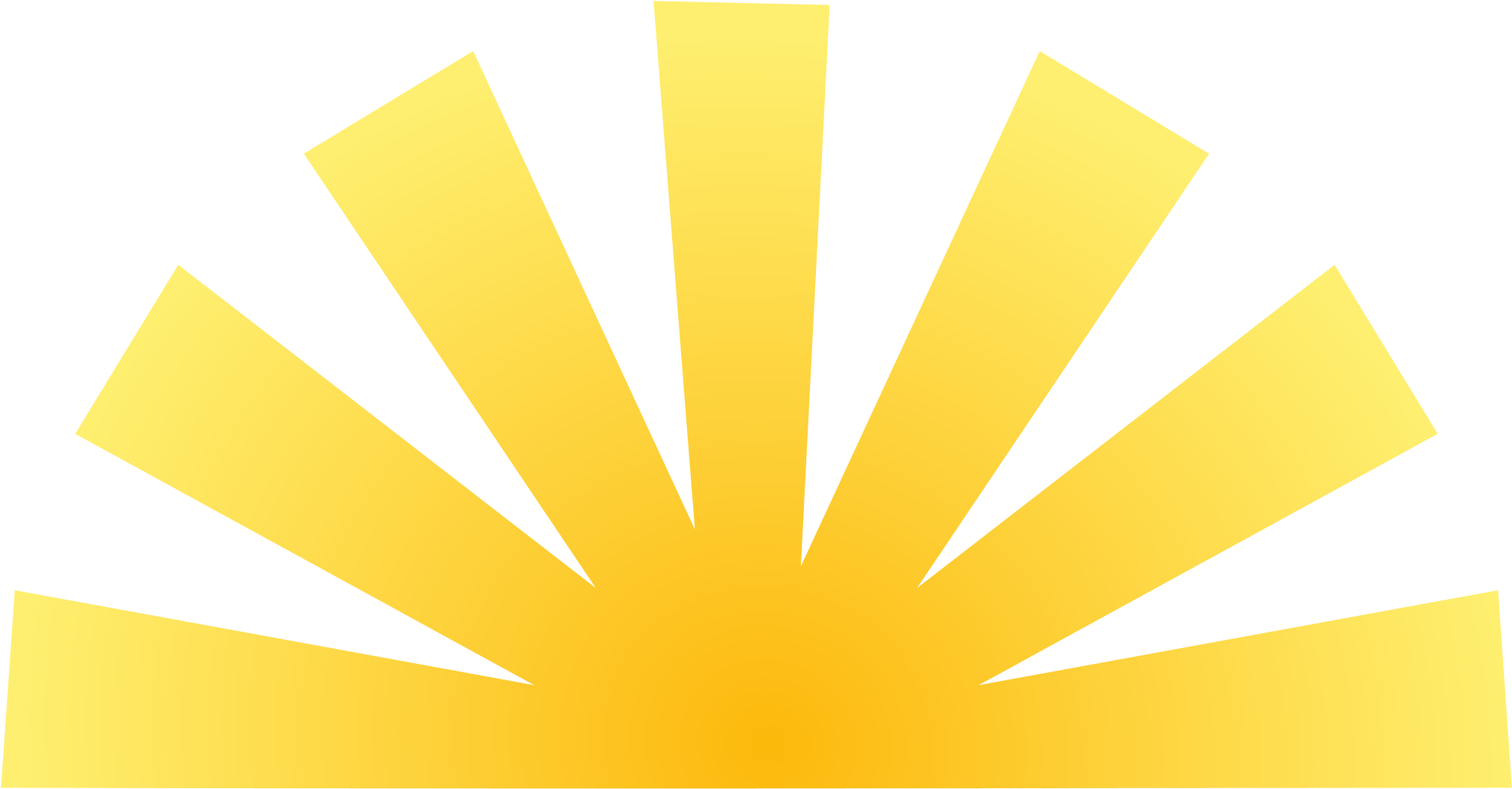 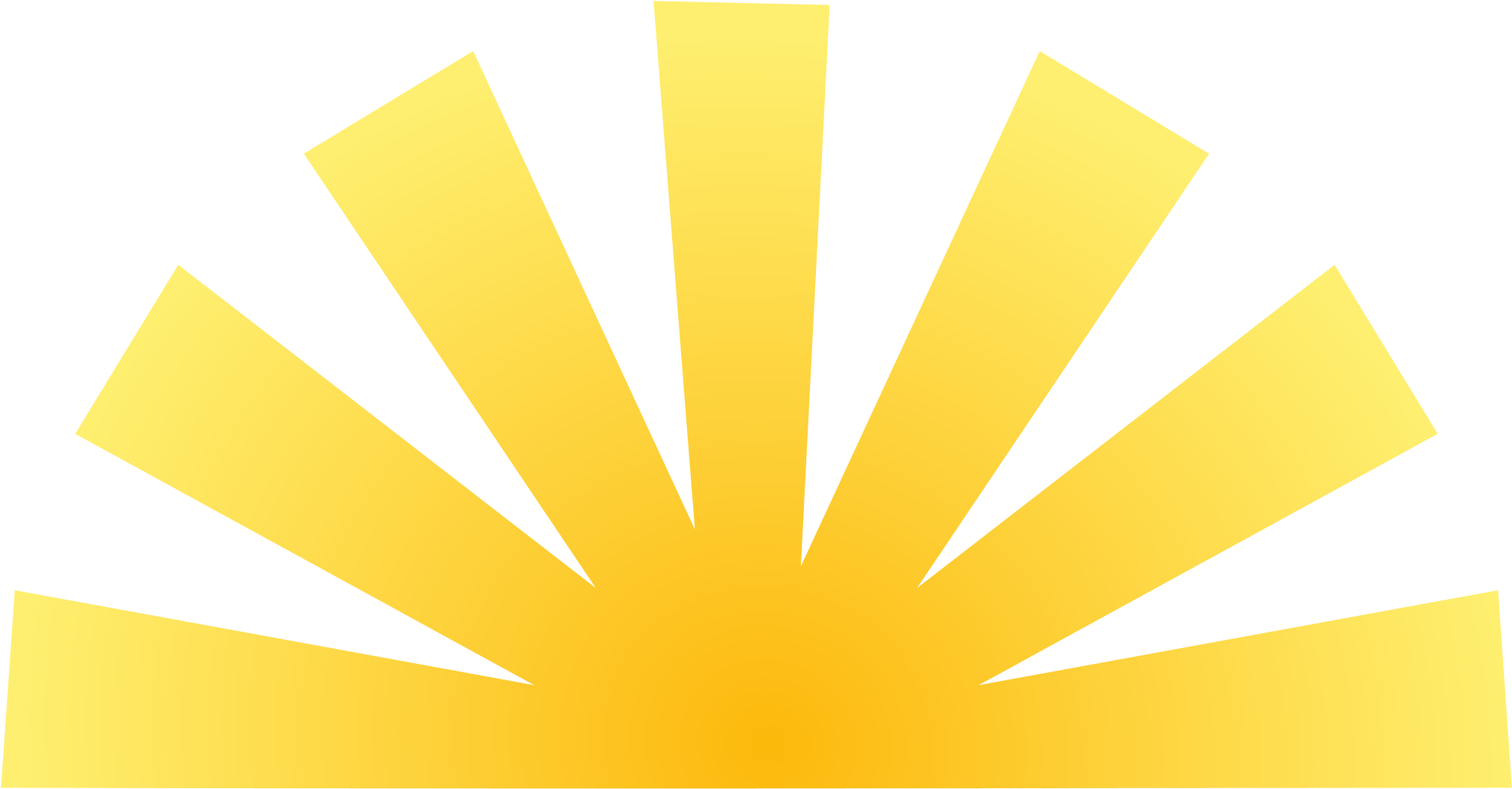 BLETCHLEY AND FENNY STRATFORD TOWN COUNCILJOB VACANCYSupport Services Officer - Salary Grade LC2 SCP 18-23 £24,982 to £27,741 (depending on experience)Bletchley and Fenny Stratford Town Council, in the Unitary Authority of Milton Keynes, is looking to appoint a motivated and high performing individual to take on the role of Support Services Officer to the Council, working alongside the Support Services Manager and acting as their deputy when required.The Support Services Officer will report to the Support Services Manager who, in turn, is accountable to the Clerk for the effective management of its resources, including the administration of its finances. The Support Services Officer will deputise for the Support Services Manager when required and help ensure that the Council conducts its business properly and in line with its statutory duties. Applicants should ideally have experience of Local Government, including formal Committee work (e.g. agenda preparation, minute taking) and implementation of Council policies. The successful applicant will either hold the CiLCA qualification or be willing to work towards both within an agreed timeframe (please see the job description summary for more details). This role also includes the administration of the Town Councils IT management systems, Members IT requirements and overall Town Council systems. This role would probably suit a person who would like to progress their career in local government and possibly further to Deputy Clerk or Clerk in a few years’ time. Bletchley and Fenny Stratford Town Council is an Equal Opportunity Employer and welcomes applications from all sections of the community. If you would like to know more about this role, please contact Gill Long (Support Services Manager) on 07435 884980 or Delia Shephard (Town Clerk) 07765 802632Closing date: 14th May 2021 – Applications must be received no later than Monday 17th May 2021 and is by Town Council Application only.Support Services Officer Appendix IThe job holder will be responsible for assisting in the supervision and management of the Council’s administration, communication and information systems implicated in the following activities/programmes:Administration of Town Council meetings and publication of related materials via website and Modern.GovTown Council record keeping and data protection including HR and training records, financial bookkeeping and inventory records, bookings and allotment records	Customer support (ie support to Councillors, service users, partner organisations, community groups, those who live and work in Bletchley and Fenny Stratford and other relevant organisations) including first point of contact at Bletchley Library, Spotlight and any other BFSTC premises/services as determined by the CouncilTown Council publicity and marketing strategy including social media and website programme and production of annual report and printed materialsCommunity Engagement Strategy and Action PlanCommunity Event Programme IT equipment provision, protocols, training and support and relationship with IT providers            Council PlanTo identify and develop the business needs of the Town Council to enable it to progress and deliver its aims and objectives with the best IT solutionsAnd to deputise for the Support Services Manager in his/her absence as requiredDirect Reports:None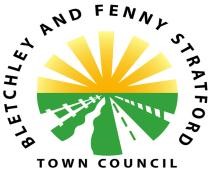 Bletchley and Fenny Stratford Town Council            Personal DetailsCurrent or Last EmployerPrevious EmploymentPrevious Employment contd.,Education History (since aged 11)Please note that you may be required to provide evidenceJob Related Training/Professional Qualifications (include membership of professional institutes, non-vocational training and state standard and level achieved). Please list detailing the most recent first.Please note that you will be required to produce evidenceSupporting StatementDrawing upon your experience, skills, abilities and qualifications you should demonstrate below their relevance to the job that you are applying for. Use the job description and person specification as a guide and be sure to highlight your ability to the job where you can. You should also include an explanation which details why you are applying for this job. ReferencesPlease give details of two people who can provide information that will confirm your suitability for the post. Where appropriate one person should be your current or most recent employer. Please note that for certain posts the Town Council reserves the right to contact any previous employer and request a reference in addition to the two detailed below.First ReferenceSecond ReferenceDisability Discrimination Act 1995This Act protects people with disabilities from unlawful discrimination. If we know you have a disability, we will make adjustments to the working environment provided it is reasonable in the circumstances to do so.If yes, to assist us in considering your application, please let us know if you believe there are any reasonable adjustments we should be making. Asylum and Immigration Act 1996Under the Asylum and Immigration Act 1996, we can only offer you a job if you have the right to live and work in the United Kingdom. You will therefore be requested to produce appropriate documentation.Further Information and DeclarationCanvassingAll forms of canvassing will automatically disqualify candidates from employment, e.g. you must not ask a Councillor or Officer to use their influence to help you gain this job.If yes, please provide:MobilityDeclarationI certify that the information given on this form is factually correct to the best of my knowledge. I understand that information from this form may be computerised for personnel / employee administration / equal opportunities monitoring purposes in accordance with the Data Protection Act 1988. In addition, in accordance with this Act, this information may also be used for the prevention and detection of fraud and crime. Where applicable I will be subject to the regulations on political restrictions as defined in the Local Government Housing Act 1989.Warning: any person appointed to the Town Council having given false information will be liable to dismissal without notice.Once you have completed this form and signed it, please return to the Town Council by either scanning a copy and emailing it to info@bletchleyfennystratford-tc.gov.ukAlternatively, you can deliver/post it to the main office at:Bletchley and Fenny Stratford Town CouncilBletchley LibraryWestfield Road,BletchleyMK2 2RA We regret that we may not be able to reply to all applicants but would like to take this opportunity to thank you for your interest in this post. Therefore, if you do not hear from us within 21 days of the closing date, your application has been unsuccessful on this occasion.Job TitleSupport Services OfficerReporting to Support Services ManagerPurpose of JobTo work with the Support Services Manager to deliver the Town Council’s existing administrative and governance support services.Act as a deputy in the absence of the Support Services managerTo support the development and delivery of new Council Services for the community of Bletchley and Fenny Stratford Town CouncilSCP RangeLC2 SCP 18-23 £24,982 to £27,741 (pending valuation)HoursFull time (37 hours per week)Place of work Bletchley LibraryPrincipal ResponsibilitiesPrincipal ResponsibilitiesTo assist the SSM with the management of the day to day delivery of the Town Council s governance, engagement and administrative support  services as listed at Appendix I in accordance with the Town Council’s adopted procedures, policies and known priorities and to regulate and monitor the council support services budgetTo assist the SSM with the management of the day to day delivery of the Town Council s governance, engagement and administrative support  services as listed at Appendix I in accordance with the Town Council’s adopted procedures, policies and known priorities and to regulate and monitor the council support services budgetTo support all employees who report directly to the SSM in accordance with the Town  Council ’s policies and to contribute to the Council ’s performance management arrangements and to demonstrate a culture of excellence and continuous improvement in the delivery of services and the discharge of the Council’s functionsTo support all employees who report directly to the SSM in accordance with the Town  Council ’s policies and to contribute to the Council ’s performance management arrangements and to demonstrate a culture of excellence and continuous improvement in the delivery of services and the discharge of the Council’s functionsTo  assist the SSM with the development of all the Council’s administrative procedures, information and communication systems including publicity materials, website, social and print media and to support the RFO in overseeing the Council’s financial, banking and audit proceduresTo  assist the SSM with the development of all the Council’s administrative procedures, information and communication systems including publicity materials, website, social and print media and to support the RFO in overseeing the Council’s financial, banking and audit proceduresTo provide information and advice to the SSM on matters relating to the operation and development of projects, services and policies which fall within the scope of the role including budgeting and procurement for these To provide information and advice to the SSM on matters relating to the operation and development of projects, services and policies which fall within the scope of the role including budgeting and procurement for these To support the SSM in their role in the implementation and development of the Council ’s strategic and action planning processes in accordance with agreed priorities To support the SSM in their role in the implementation and development of the Council ’s strategic and action planning processes in accordance with agreed priorities To deputise for the SSM in his/her absence and to undertake such other duties as may be required commensurate with the level of responsibility of the post including collaborating with and supporting the work of the Environment and Premises Manager and ClerkTo deputise for the SSM in his/her absence and to undertake such other duties as may be required commensurate with the level of responsibility of the post including collaborating with and supporting the work of the Environment and Premises Manager and ClerkTo actively engage with and promote the community development work of  Bletchley and Fenny Stratford in accordance with its adopted strategic plan and  community engagement strategy and to manage, maintain and raise the positive profile of the  CouncilTo actively engage with and promote the community development work of  Bletchley and Fenny Stratford in accordance with its adopted strategic plan and  community engagement strategy and to manage, maintain and raise the positive profile of the  CouncilTo assist the SSM in the monitoring of the Town Council’s contracts with its IT Suppliers and to support and develop the Town Council’s use of appropriate technology providing information and support to Town Council employees and Members. To be the local administrator for the Town Council’s use of software for both officers and MembersTo assist the SSM in the monitoring of the Town Council’s contracts with its IT Suppliers and to support and develop the Town Council’s use of appropriate technology providing information and support to Town Council employees and Members. To be the local administrator for the Town Council’s use of software for both officers and MembersTo support the RFO in submitting authorised  payroll information, in the absence of the SSM, to the Council’s payroll provider, to check payroll reports for accuracy and to retain records of PAYE, NI and superannuation, sick leave and TOILTo support the RFO in submitting authorised  payroll information, in the absence of the SSM, to the Council’s payroll provider, to check payroll reports for accuracy and to retain records of PAYE, NI and superannuation, sick leave and TOILTo promote a positive image of the Town Council at all times and to maximize opportunities for positive public engagement, transparency and accountability in the development of services, activities and processes related to the roleTo promote a positive image of the Town Council at all times and to maximize opportunities for positive public engagement, transparency and accountability in the development of services, activities and processes related to the roleTo continue to develop professional knowledge, and skills and to acquire training and qualifications required for the efficient management of the support services of the Council including sector specific knowledgeTo continue to develop professional knowledge, and skills and to acquire training and qualifications required for the efficient management of the support services of the Council including sector specific knowledgePerson Specification: Support Services OfficerPerson Specification: Support Services OfficerPerson Specification: Support Services OfficerKey RequirementsEssentialDesirableQualifications5 GCSEs including English Language and Maths (or equivalent)A Level and/or Degree level qualifications (or equivalent)Recognised administrative/IT qualificationsCiLCA or willingness to achieve in 9 monthsExperienceExperience of managing staff and basic HRExperience of report writing Experience of using a wide range of software applications including word processing, email and internetExperience of databases, spreadsheets Experience of public sector working KnowledgeKnowledge of management and business administrationKnowledge of local government functions Knowledge of health and safety and equal opportunitiesLocal knowledge of Bletchley and Fenny StratfordSkillsExcellent communication and language skills both written and oral at all levelsKeyboard and IT skills including working knowledge of Microsoft Office applications Strong organization and prioritization skills including ability to manage own workload and use initiativePersonal QualitiesAbility to fit into a teamAbility to deal with people at all levels in a professional mannerEnthusiasm and flexibilityAble to maintain confidentialityOtherWillingness to work at any of the Council’s premises UK Driving License and access to own vehicleJob Application FormPost Applied For:      Employers Name:Employers Name:Position Held:Position Held:Employment Address:Employment Address:Post Code:Post Code:Date Started:Date Finished:Date Finished:Salary:£      £      Reason for leaving:Brief Summary of your duties:When would you be available for employment?When would you be available for employment?When would you be available for employment?When would you be available for employment?Employers Name:Employers Name:Position Held:Position Held:Employment Address:Employment Address:Post Code:Post Code:Date Started:Date Finished:Salary:£      £      Reason for leaving:Brief Summary of your duties:Employers Name:Employers Name:Position Held:Position Held:Employment Address:Employment Address:Post Code:Post Code:Date Started:Date Finished:Salary:£      £      Reason for leaving:Brief Summary of your duties:Employers Name:Employers Name:Position Held:Position Held:Employment Address:Employment Address:Post Code:Post Code:Date Started:Date Finished:Salary:£      £      Reason for leaving:Brief Summary of your duties:Employers Name:Employers Name:Position Held:Position Held:Employment Address:Employment Address:Post Code:Post Code:Date Started:Date Finished:Salary:£      £      Reason for leaving:Brief Summary of your duties:Employers Name:Employers Name:Position Held:Position Held:Employment Address:Employment Address:Post Code:Post Code:Date Started:Date Finished:Salary:£      £      Reason for leaving:Brief Summary of your duties:Employers Name:Employers Name:Position Held:Position Held:Employment Address:Employment Address:Post Code:Post Code:Date Started:Date Finished:Salary:£      £      Reason for leaving:Brief Summary of your duties:Dates (MM/YY)School, University or CollegeExaminations, Subject & ResultDates (MM/YY)Awarding body/InstituteQualifications/Membership LevelName:Address:Address:Post Code:Post Code:Post Code:Relationship:Relationship:Relationship:Relationship:Contact Number:Contact Number:Contact Number:Contact Number:Contact Number:Contact Number:Contact Number:Email address:Email address:Email address:Email address:Email address:Can we contact before the interview? (please state yes or no)Can we contact before the interview? (please state yes or no)Can we contact before the interview? (please state yes or no)Can we contact before the interview? (please state yes or no)Can we contact before the interview? (please state yes or no)Can we contact before the interview? (please state yes or no)Can we contact before the interview? (please state yes or no)Can we contact before the interview? (please state yes or no)Can we contact before the interview? (please state yes or no)Can we contact before the interview? (please state yes or no)Name:Address:Address:Post Code:Post Code:Post Code:Relationship:Relationship:Relationship:Relationship:Contact Number:Contact Number:Contact Number:Contact Number:Contact Number:Contact Number:Contact Number:Email address:Email address:Email address:Email address:Email address:Can we contact before the interview? (please state yes or no)Can we contact before the interview? (please state yes or no)Can we contact before the interview? (please state yes or no)Can we contact before the interview? (please state yes or no)Can we contact before the interview? (please state yes or no)Can we contact before the interview? (please state yes or no)Can we contact before the interview? (please state yes or no)Can we contact before the interview? (please state yes or no)Can we contact before the interview? (please state yes or no)Can we contact before the interview? (please state yes or no)Do you have a disability which you wish us to know about at this stage? (Please state Yes or No)Are you legally entitled to live and work in the UK and are able to produce documentation? (Please state Yes or No)Are you related to a Councillor or Officer of the Town Council? (Please state Yes or No)Name:Relationship:Relationship:If the post you have applied for involves driving duties/ability to travel to different locations, are you able to fulfil these duties?  Note: the person specification / job description will indicate what is required. (Please state Yes or No)Signed:Date: